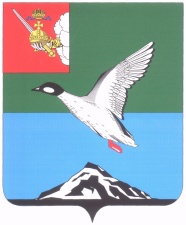 АДМИНИСТРАЦИЯ ЧЕРЕПОВЕЦКОГО МУНИЦИПАЛЬНОГО РАЙОНА П О С Т А Н О В Л Е Н И Еот 04.09.2017 									         № 2545г. ЧереповецОб установлении и изменении вида разрешенного использования земельного участкаВ соответствии со статьей 37 Градостроительного кодекса Российской Федерации, Федеральным законом от 06.10.2003 № 131-ФЗ «Об общих принципах организации местного самоуправления в Российской Федерации», Правилами землепользования и застройки Абакановского сельского поселения, утвержденными решением Совета Абакановского сельского поселения от 18.07.2014 №40, на основании заявления ОАО «Череповецкое карьерное управление» от 24.07.2017 № 3952/1-09ПОСТАНОВЛЯЮ:Установить вид разрешенного использования земельного участка                 с кадастровым номером 35:22:0111042:1746, общей площадью 8647 кв.м, расположенного по адресу: Вологодская область, Череповецкий район, Абакановский сельсовет, «карьеры и отвалы».Изменить вид разрешенного использования земельного участка                       с кадастровым номером 35:22:0111042:1731, общей площадью 19398 кв.м, расположенного по адресу: Вологодская область, Череповецкий район, Абакановский сельсовет, с вида разрешенного использования «под пашню» на вид «карьеры и отвалы».Опубликовать настоящее постановление в газете «Сельская новь»                 и разместить на официальном сайте Череповецкого муниципального района                 в информационно-телекоммуникационной сети Интернет.Глава района                                                                                  Н.В. Виноградов